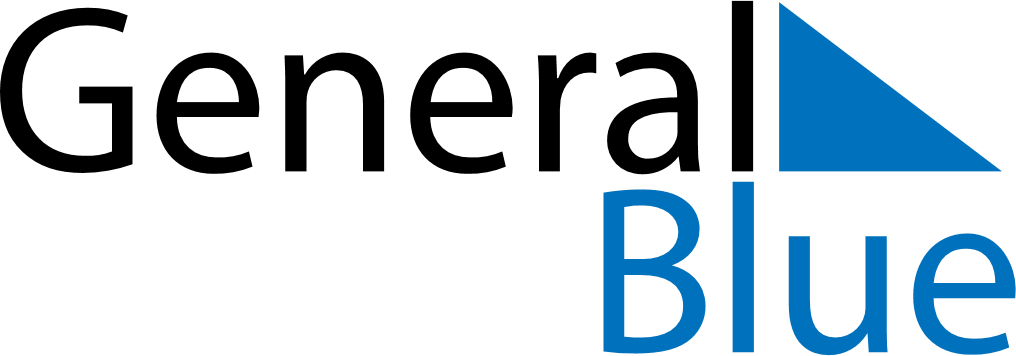 July 2024July 2024July 2024July 2024July 2024July 2024Hammerdal, Jaemtland, SwedenHammerdal, Jaemtland, SwedenHammerdal, Jaemtland, SwedenHammerdal, Jaemtland, SwedenHammerdal, Jaemtland, SwedenHammerdal, Jaemtland, SwedenSunday Monday Tuesday Wednesday Thursday Friday Saturday 1 2 3 4 5 6 Sunrise: 2:49 AM Sunset: 11:15 PM Daylight: 20 hours and 26 minutes. Sunrise: 2:50 AM Sunset: 11:14 PM Daylight: 20 hours and 23 minutes. Sunrise: 2:52 AM Sunset: 11:12 PM Daylight: 20 hours and 19 minutes. Sunrise: 2:54 AM Sunset: 11:11 PM Daylight: 20 hours and 16 minutes. Sunrise: 2:56 AM Sunset: 11:09 PM Daylight: 20 hours and 12 minutes. Sunrise: 2:58 AM Sunset: 11:07 PM Daylight: 20 hours and 8 minutes. 7 8 9 10 11 12 13 Sunrise: 3:01 AM Sunset: 11:05 PM Daylight: 20 hours and 4 minutes. Sunrise: 3:03 AM Sunset: 11:03 PM Daylight: 20 hours and 0 minutes. Sunrise: 3:05 AM Sunset: 11:01 PM Daylight: 19 hours and 55 minutes. Sunrise: 3:08 AM Sunset: 10:59 PM Daylight: 19 hours and 51 minutes. Sunrise: 3:10 AM Sunset: 10:57 PM Daylight: 19 hours and 46 minutes. Sunrise: 3:13 AM Sunset: 10:55 PM Daylight: 19 hours and 41 minutes. Sunrise: 3:16 AM Sunset: 10:52 PM Daylight: 19 hours and 36 minutes. 14 15 16 17 18 19 20 Sunrise: 3:18 AM Sunset: 10:50 PM Daylight: 19 hours and 31 minutes. Sunrise: 3:21 AM Sunset: 10:47 PM Daylight: 19 hours and 26 minutes. Sunrise: 3:24 AM Sunset: 10:45 PM Daylight: 19 hours and 20 minutes. Sunrise: 3:27 AM Sunset: 10:42 PM Daylight: 19 hours and 15 minutes. Sunrise: 3:29 AM Sunset: 10:39 PM Daylight: 19 hours and 9 minutes. Sunrise: 3:32 AM Sunset: 10:37 PM Daylight: 19 hours and 4 minutes. Sunrise: 3:35 AM Sunset: 10:34 PM Daylight: 18 hours and 58 minutes. 21 22 23 24 25 26 27 Sunrise: 3:38 AM Sunset: 10:31 PM Daylight: 18 hours and 52 minutes. Sunrise: 3:41 AM Sunset: 10:28 PM Daylight: 18 hours and 47 minutes. Sunrise: 3:44 AM Sunset: 10:25 PM Daylight: 18 hours and 41 minutes. Sunrise: 3:47 AM Sunset: 10:22 PM Daylight: 18 hours and 35 minutes. Sunrise: 3:50 AM Sunset: 10:19 PM Daylight: 18 hours and 29 minutes. Sunrise: 3:53 AM Sunset: 10:16 PM Daylight: 18 hours and 23 minutes. Sunrise: 3:56 AM Sunset: 10:13 PM Daylight: 18 hours and 17 minutes. 28 29 30 31 Sunrise: 3:59 AM Sunset: 10:10 PM Daylight: 18 hours and 11 minutes. Sunrise: 4:02 AM Sunset: 10:07 PM Daylight: 18 hours and 4 minutes. Sunrise: 4:05 AM Sunset: 10:04 PM Daylight: 17 hours and 58 minutes. Sunrise: 4:08 AM Sunset: 10:01 PM Daylight: 17 hours and 52 minutes. 